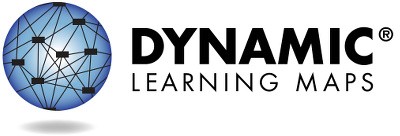 مجموعی نتائجگریڈ 8 انگلش لینگویج آرٹس طلباء کو 13 بنیادی عناصر سے متعلق 65 مہارتوں میں اپنی کامیابیاں دکھانے کا موقع دیتا ہے۔ [طالب علم کا نام] نے بہار 2023 کے دوران ان 65 مہارتوں میں سے __ پر عبور حاصل کیا ہے۔ مجموعی طور پر، [طالب علم کے نام] کی انگلش لینگویج آرٹس میں مہارت کارکردگی کے چار زمروں میں سے _____ میں آتی ہے: _________۔ [طالب علم کا نام] نے جن مخصوص مہارتوں میں عبور حاصل کیا ہے اور نہیں کیا ہے وہ [طالب علم کا نام] کے لرننگ پروفائل میں مل سکتی ہیں۔اُبھرتا ہوا	ہدف کے قریب	ہدف پر	اعلیٰ درجے پرمخصوص میدانعمودی لکیروں والے گراف مخصوص میدان میں حاصل ہونے والی مہارت کے فیصد کا خلاصہ ظاہر کرتے ہیں۔ معیار کے مطابق مختلف سطحوں پر مواد کی دستیابی کی وجہ سے تمام طلباء سبھی مہارتوں کا امتحان نہیں لیتے ہیں۔__%30 مہارتوں میں سے __  پر عبور حاصل کیا ELA.C1.2: متن کی تفہیم تیار کریں __%10 مہارتوں میں سے __ میں عبور حاصل کیاELA.C1.3: متن سے خیالات اور معلومات کو مربوط کریںصفحہ 1 از 2وسائل سمیت مزید معلومات کے لئے، براہ کرم https://dynamiclearningmaps.org/states ملاحظہ کریں۔c یونیورسٹی آف کنساس۔ جملہ حقوق محفوظ ہیں۔ صرف تعلیمی مقاصد کے لئے۔ اجازت کے بغیر تجارتی یا دیگر مقاصد کے لئے استعمال نہیں کیا جا سکتا۔ “Dynamic Learning Maps” یونیورسٹی آف کنساس کا ٹریڈ مارک ہے۔کارکردگی کی پروفائل، جاری ہے__%مہارتوں میں سے __ پر عبور حاصل کیا25ELA.C2.1: بات چیت کے لیے تحریر کا استعمال کریں    +اس مخصوص میدان میں عناصر کی جانچ نہیں کی گئی۔مخصوص میدانوں پر مشتمل ہر ایک بنیادی عنصر پر [طالب علم کا نام] کی کارکردگی کے بارے میں مزید معلومات لرننگ پروفائل میں موجود ہیں۔وسائل سمیت مزید معلومات کے لئے، براہ کرم https://dynamiclearningmaps.org/states ملاحظہ کریں۔	صفحہ 2 از 28ویں جماعت کے انگلش لینگویج آرٹس کے بنیادی عناصر میں طالب علم کی کارکردگی کا خلاصہ ذیل میں دیا گیا ہے۔ یہ معلومات ان تمام DLM ٹیسٹوں پر مبنی ہیں جو [طالب علم کا نام] نے بہار 2023 کے دوران لئے تھے۔ [طالب علم کا نام] کا جائزہ 8ویں جماعت میں متوقع 13 میں سے __ بنیادی عناصر اور 3 مخصوص میدانوں میں سے __ پر تھا۔تشخیص کے دوران کسی سطح پر مہارت کا مظاہرہ کرنے کا مطلب ہے کہ بنیادی عنصر میں تمام سابقہ سطحوں پر مہارت حاصل ہے۔ یہ جدول ظاہر کرتا ہے کہ آپ کے بچے نے تشخیص میں کن مہارتوں کا مظاہرہ کیا ہے اور ان مہارتوں کا موازنہ گریڈ لیول کی توقعات سے کیسے ہوتا ہے۔اس سال جن درجوں پر عبور حاصل کیااس بنیادی عنصر پر مہارت کا کوئی ثبوت نہیں ہےبنیادی عنصر کا ٹیسٹ نہیں لیا گیاصفحہ 1 از 3اس رپورٹ کا مقصد یہ ہے کہ تدریسی منصوبہ بندی کے عمل میں ثبوت کے ایک ذریعہ کے طور پر کام آئے۔ نتائج صرف سال کے موسم بہار کے جائزے کے آخر میں چیزوں کے جوابات پر مبنی ہیں۔ چونکہ آپ کا بچہ ترتیبات میں علم اور مہارت کا مختلف انداز میں مظاہرہ کر سکتا ہے، اس لئے یہاں دکھائے گئے تخمینی مہارت کے نتائج شاید اس بات کی پوری طرح نمائندگی نہ کریں کہ آپ کا بچہ کیا جانتا ہے اور کیا کر سکتا ہے۔وسائل سمیت مزید معلومات کے لئے، براہ کرم https://dynamiclearningmaps.org/states ملاحظہ کریں۔ c یونیورسٹی آف کنساس۔ جملہ حقوق محفوظ ہیں۔ صرف تعلیمی مقاصد کے لئے۔ اجازت کے بغیر تجارتی یا دیگر مقاصد کے لئے استعمال نہیں کیا جا سکتا۔ “Dynamic Learning Maps” یونیورسٹی آف کنساس کا ٹریڈ مارک ہے۔اس سال جن درجوں پر عبور حاصل کیااس بنیادی عنصر پر مہارت کا کوئی ثبوت نہیں ہےبنیادی عنصر کا ٹیسٹ نہیں لیا گیاصفحہ 2 از 3وسائل سمیت مزید معلومات کے لئے، براہ کرم https://dynamiclearningmaps.org/states ملاحظہ کریں۔اس سال جن درجوں پر عبور حاصل کیااس بنیادی عنصر پر مہارت کا کوئی ثبوت نہیں ہےبنیادی عنصر کا ٹیسٹ نہیں لیا گیاصفحہ 3 از 3مزید معلومات کے لیے، بشمول وسائل، براہ کرم ملاحظہ کریں https://dynamiclearningmaps.org/statesمہارت کے درجے کا اندازہمہارت کے درجے کا اندازہمہارت کے درجے کا اندازہمہارت کے درجے کا اندازہمہارت کے درجے کا اندازہمہارت کے درجے کا اندازہمہارت کے درجے کا اندازہمخصوص میدانبنیادی عنصر1234 (ہدف)5ELA.C1.2ELA.EE.RL.8.1ایک مانوس معمول کے لئے اشیاء کی نشاندہی کریںکہانی میں واضح معلومات کو پہچانیںکہانی میں مضمر معلومات کی نشاندہی کریںقیاس شدہ معلومات کے ثبوت کی نشاندہی کریںواضح اور مضمر حوالہ جات کے درمیان تفریق کریںELA.C1.2ELA.EE.RL.8.2ایک مانوس معمول کی ترتیب میں اگلے واقعہ کی نشاندہی کریںتحریر میں ٹھوس تفصیلات کی شناخت کریں (کردار، اشیاء)کہانی کے مخصوص موضوع کی شناخت کریںتفصیلات کا استعمال کرتے ہوئے نفسِ موضوع میں حصہ ڈالنے والے کسی واقعے کو بیان کریںتفصیلات کا استعمال کرتے ہوئے نفسِ موضوع میں حصہ ڈالنے والے واقعات کو بیان کریںELA.C1.2ELA.EE.RI.8.2غیر متعلقہ معلومات کی نشاندہی کریںمعلوماتی متن میں واضح تفصیلات کی نشاندہی کریںایک معلوماتی متن میں متعدد اہم خیالات کی شناخت کریںایک مانوس معلوماتی تحریر کا خلاصہ کریںایک معلوماتی تحریر کا خلاصہ کریںELA.C1.2ELA.EE.RI.8.6واقف لوگوں کی شناخت کریںمعلوماتی تحریر میں ٹھوس تفصیل کی نشاندہی کریںمصنف کے نقطہ نظر اور تحریر لکھنے کی وجہ کی شناخت کریںمصنف کے نقطہ نظر کی مثالوں کی نشاندہی کریںمصنف کے متن لکھنے کے مقصد کی نشاندہی کریںمہارت کے درجے کا اندازہمہارت کے درجے کا اندازہمہارت کے درجے کا اندازہمہارت کے درجے کا اندازہمہارت کے درجے کا اندازہمہارت کے درجے کا اندازہمہارت کے درجے کا اندازہمخصوص میدانبنیادی عنصر1234 (ہدف)5ELA.C1.2ELA.EE.RI.8.8نقطہ نظر کے فرق کو سمجھیںتحریر کے اہم نکات کی نشاندہی کریںنکات اور معاون وجوہات کے درمیان تعلق کی نشاندہی کریںواضح دلائل کی نشاندہی کریںتسلیم کریں کہ دلائل دعووں اور معاون ثبوت کے ساتھ ہیںELA.C1.2ELA.EE.L.8.5.aوضاحتی خصوصیات اور الفاظ کی نشاندہی کریںکسی لفظ یا جزوجملے کے لغوی معنی کو پہچانیںسیاق و سباق کے اشارے کا استعمال کرتے ہوئے متعدد معنی والے الفاظ کے معنی کی نشاندہی کریںایک لفظ کے متعدد معنی بنائیںمتعدد معنی والے الفاظ کے مطلوبہ معنی کی شناخت کریںELA.C1.3ELA.EE.RL.8.3اسمِ مفعول کے افعال کو سمجھیںکسی مشکل صورتحال میں کردار کے ردعمل کی نشاندہی کریںکردار کے اعمال کو ان کے اسباب کے ساتھ جوڑیںان واقعات کی نشاندہی کریں جو بعد میں کارروائی کا باعث بنتے ہیںنشاندہی کریں کہ عمل کس طرح کردار کے اہم مقاصد میں حصہ ڈالتا ہےELA.C1.3ELA.EE.RL.8.5ایک مانوس معمول کی ترتیب میں اگلے واقعہ کی نشاندہی کریںایک مانوس کہانی کے آغاز، وسط اور اختتام کی نشاندہی کریںایک سے زیادہ تحریروں کی ساختی مماثلتوں کی نشاندہی کریںایک سے زیادہ تحریروں کی ساختی مماثلت اور فرق کی نشاندہی کریںتحریر میں زمانی ترتیب سے انحراف کی نشاندہی کریںELA.C2.1ELA.EE.W.8.2.bایسے الفاظ کی نشاندہی کریں جو مانوس لوگوں، مقامات، چیزوں یا واقعات کو بیان کرتے ہیںکسی شخص، جگہ یا چیز کی خصوصیات کو بیان کرنے کے لئے الفاظ کی نشاندہی کریںکسی موضوع سے متعلق حقائق اور تفصیلات فراہم کریںکسی موضوع کے بارے میں ایک یا زیادہ حقائق یا تفصیلات لکھیںحقائق یا تفصیلات کے ساتھ ایک موضوع تیار کریںمہارت کے درجے کا اندازہمہارت کے درجے کا اندازہمہارت کے درجے کا اندازہمہارت کے درجے کا اندازہمہارت کے درجے کا اندازہمہارت کے درجے کا اندازہمہارت کے درجے کا اندازہمخصوص میدانبنیادی عنصر1234 (ہدف)5ELA.C2.1ELA.EE.W.8.2.cواحد الفاظ میں بات چیت کر سکیںدو لفظی پیغام تیار کریںلکھتے ہوئے دو یا زیادہ الفاظ کو ایک ساتھ جوڑیںایک مکمل خیال تحریر کریںگرامر کے لحاظ سے درست سادہ جملے لکھیںELA.C2.1ELA.EE.W.8.2.dایک وسیع زمرے کے اراکین کی نشاندہی کریںزمروں کے علم کی بنیاد پر نتائج اخذ کریںکسی موضوع کے بارے میں لکھنے کے لئے ڈومین کے مخصوص الفاظ کا انتخاب کریںتحریری طور پر ڈومین کے لئے مخصوص الفاظ استعمال کریںدعووں کو مضبوط کرنے کے لئے ڈومین کے مخصوص الفاظ کا استعمال کریںELA.C2.1ELA.EE.W.8.2.fایک مانوس معمول کے اختتام کی نشاندہی کریںایک ہمہ گیر اختتام تشکیل دیںایک اختتامی جملہ لکھیںتحریری متن کے لئے ایک نتیجہ اخذ کریںلکھتے وقت ایک متعلقہ نتیجہ اخذ کریںELA.C2.1ELA.EE.W.8.2.aدو اشیاء کے درمیان انتخاب کی نشاندہی کریںWh- سوالات کی سمجھ کا مظاہرہ کریںکسی موضوع کے بارے میں لکھنے کے لیے ادراک کی معلومات کا استعمال کریںکسی موضوع کے بارے میں معلومات متعارف کروائیں اور لکھیںواضح تنظیمی ڈھانچے کا استعمال کرتے ہوئے کسی موضوع کو متعارف کروائیں اور لکھیں